Dossier de candidature 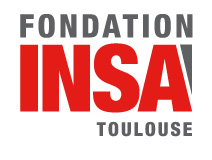 bourse d'études « Donner une chance »de la FONDATION INSA TOULOUSE 2023/2024La Fondation INSA Toulouse souhaite promouvoir le modèle INSA et ses valeurs, et notamment l’égalité des chances et la diversité.Grâce à la générosité des entreprises mécènes et des donateurs individuels, la Fondation attribue, pour l’année 2023/2024, des Bourses d’études « Donner une chance » aux étudiants de l'école inscrits en formation d’ingénieur, quelle que soit leur année d'études. Attention, les étudiants inscrits en alternance, master, mastère et les étudiants en échange (étudiants d'autres établissements qui sont en semestre d'étude à l'INSA) ne sont PAS éligibles.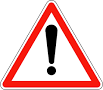 Ils seront examinés par une commission qui prendra comme critères de sélection l’implication dans le parcours scolaire et la situation sociale de l’élève-ingénieur, le but étant d’aider financièrement des étudiants méritants vis-à-vis de leur parcours de formation mais rencontrant des difficultés financières et matérielles récurrentes. A l’annonce des lauréats, la Fondation portera à la connaissance des étudiants une charte d’engagement. Elle devra être signée par tous les bénéficiaires de la Bourses « Donner une chance ».Votre identitéCivilité :……………………………………………………………………………………………..Nom : ………………………………………….………………………………………………...….Prénom : ………………………………………….………………………………………….…….Code INE (Identifiant National Etudiant) : ……………………………………………………...Nationalité : ……………………………………………………………………………………….Date de naissance : ………..…/…………… /…………….Année d’études, pré-orientation / spécialité : …………………………………………………Numéro de téléphone : ………………………………………..……….Adresse mail : ……………………………………………….@etud.insa-toulouse.frAdresse mail personnelle : ……………………………………………………………………..Votre scolaritéAnnée universitaire d’arrivée à l’INSA : ………………………………………….Vous êtes entré(e) en :    1ère année      2ème année      3ème année      4ème année      5ème annéeA - Pour les étudiants de première année :Lors de quelle session d’admission avez-vous été sélectionné(e) à l’INSA ?  Sur dossier		 Après les résultats du BacQuelle moyenne générale avez-vous obtenue au Baccalauréat ? : ……….…/20Votre scolarité (suite)B - Pour les étudiants entrant cette année à l’INSA (année 2 à 4) : Quel a été votre parcours scolaire antérieur à votre arrivée à l’INSA ? CPGE						 Université					 BTS/IUT	 Autre formation				 Filière étrangère, précisez : ………………………………………………..…………………………..	C - Pour TOUS les étudiantsAvez-vous déjà redoublé depuis le début de votre scolarité dans l’enseignement supérieur ?  Oui		 NonSi oui précisez à quel moment du cursus : ………………………………………….………………………………………………...….Quel est le motif du redoublement ? ………………………………………….………………………………………………...………….Avez-vous redoublé durant votre cursus à l’INSA ? 		 Oui		 Non Si oui en quelle(s) année(s) d’études ? ………………………………………….………………………Quel est le motif du redoublement ? ………………………………………….………………………………………………...…………..Pour les étudiants de nationalité française, avez-vous effectué votre départ obligatoire à l’étranger ?				  Oui		 NonVotre situation familialeEtes-vous ?        Célibataire	 Marié(e)	       En concubinage          Chargé(e) de familleEtes-vous financièrement indépendant(e) ?	 Oui		 NonEtes-vous fiscalement indépendant(e) ? 	 Oui		 NonVos parents sont :	  Mariés	 Divorcés / Séparés		 Veuf (veuve) 	 Remariés	     En union libreA qui êtes-vous rattaché(e) fiscalement ? 	 Mes parents		 Mon père 	     Ma mèreAvez-vous des frères et sœurs ?			 Oui			 NonSi oui, quel est le nombre à la charge financière de vos parents ?		  1		 2		 3		 plus de 4Votre budgetCette rubrique est très importante car elle permettra aux membres de la commission d’évaluer votre situation budgétaire et matérielle. Soyez donc le plus précis(e) possible dans vos données chiffrées.  Total ressources annuelles 	–    Total charges annuelles =  [( TOTAL(1) x 12) + TOTAL(2)] 	–   (TOTAL(3) x 12) = ………………………………………....€- Si vous travaillez en parallèle à vos études, combien d’heures hebdomadaires effectuez-vous ? ………………………….- Avez-vous des frais de santé particuliers ? ……………………………………………………………………………………………………………..- Avez-vous une voiture ?  	 Oui		 Non  Montant de la cotisation annuelle d’assurance automobile : …………………………………………………………………………..- Si vous payez une assurance habitation, montant de la cotisation annuelle : ………………………………………………………….- Avez- vous déjà été lauréat d’une bourse de la fondation ?  		 Oui		 Non    Si oui en quelle(s) année(s) universitaire(s) ? …………………………………………………………………………………………….……………..- Avez-vous déjà été aidé par la commission sociale de l’INSA? 		 Oui		 Non    Si oui, date : …………. /…………../……….. et montant : ………………………….€ProfessionExercéeRevenus bruts mensuelsEN EUROSRevenus bruts mensuelsDANS LA MONNAIE 
D’ORIGINE le cas échéantTaux de changeVotre mèreVotre pèreVeuillez mentionner toute situation particulière vous concernant ou concernant vos parents (maladie, faillite, surendettement, mi-temps thérapeutique, perte de salaire, autre personne à charge…) qui a un impact sur le financement de vos études :Veuillez mentionner toute situation particulière vous concernant ou concernant vos parents (maladie, faillite, surendettement, mi-temps thérapeutique, perte de salaire, autre personne à charge…) qui a un impact sur le financement de vos études :Veuillez mentionner toute situation particulière vous concernant ou concernant vos parents (maladie, faillite, surendettement, mi-temps thérapeutique, perte de salaire, autre personne à charge…) qui a un impact sur le financement de vos études :Veuillez mentionner toute situation particulière vous concernant ou concernant vos parents (maladie, faillite, surendettement, mi-temps thérapeutique, perte de salaire, autre personne à charge…) qui a un impact sur le financement de vos études :Veuillez mentionner toute situation particulière vous concernant ou concernant vos parents (maladie, faillite, surendettement, mi-temps thérapeutique, perte de salaire, autre personne à charge…) qui a un impact sur le financement de vos études :VOS RESSOURCESVOS RESSOURCESVOS RESSOURCESMensuellesMensuellesMensuellesPoste budgétaireMontantPrécisionsBourses□ CROUS                                 □ Entreprise                       □ Fondation                           □ Gouvernement étrangerAide familialeTravail salarié en parallèle de vos étudesAllocation logementAutresTOTAL(1)AnnuellesAnnuellesAnnuellesTravail saisonnier ou durant les vacances scolairesPrêt (somme totale)□ Conseil général et/ou régional □ Banque □ Autre (précisez) : TOTAL(2)VOS CHARGES MENSUELLESVOS CHARGES MENSUELLESVOS CHARGES MENSUELLESPoste budgétaireMontantPrécisionsLoyer□ Logement seul                    □ Logement en colocationCharges (eau, électricité…)□ Comprises dans le loyerTéléphone (fixe + portable)TransportsAlimentation□ Budget restaurant universitaire mensuel ………………………… €□ Budget courses mensuel ………………………… €LoisirsTitre de séjourFrais de scolaritéFrais de sécurité socialeHabillementAutres (permis de conduire…)TOTAL(3)